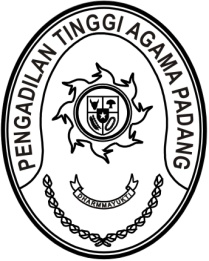 SURAT PENUNJUKANNomor : W3-A/           /OT.00/2/2023	Dalam rangka kelancaran pelaksanaan Pengambilan Sumpah Jabatan dan Pelantikan Pegawai Negeri Sipil pada Pengadilan Tinggi Agama Padang serta Perpisahan Pegawai Pengadilan Tinggi Agama Padang, pada hari Rabu, tanggal 1 Maret 2023, dengan ini kami Ketua Pengadilan Tinggi Agama Padang menunjuk pelaksana kegiatan Pengambilan Sumpah sebagaimana tersebut dibawah ini :Pembawa Acara Pelantikan	: Listya Rahma, S.Kom.Pembaca Surat Keputusan	: Rifka Hidayat, S.H.Rohaniawan 	: Drs. DaryamurniDo’a 	: Kutung Saraini, S.Ag.Ajudan	: Berki Rahmat, S.Kom.Saksi-saksi	: 1. Nurasiyah Handayani R., S.H.	  2. Millia Sufia, S.E., S.H., M.M.Pesan dan Kesan Perpisahan	: Drs. SyafruddinDokumentasi dan Publikasi	: 1. Yasirli Amri, S.Kom.	  2. Ade Armawi Paypas, S.Kom.		  3. Efri Sukma		  4. Muhammad Andi Purwanto, A.Md.T.Penanggung Jawab Kado dan 	: 1. Richa Meiliyana Rachmawati, A.Md.A.B.Pembawa Baki	  2. Jelsita Novi, S.H.Seluruh pelaksana pelantikan menggunakan Pakaian Dinas Harian HitamDemikian surat penunjukan ini dibuat untuk dilaksanakan sebagaimana mestinya.       27 Februari 2023Plt. Ketua,Drs. H. Syafri Amrul, M.H.I. NIP. 195804101987031006Tembusan:Ketua Pengadilan Tinggi Agama Padang (sebagai laporan).